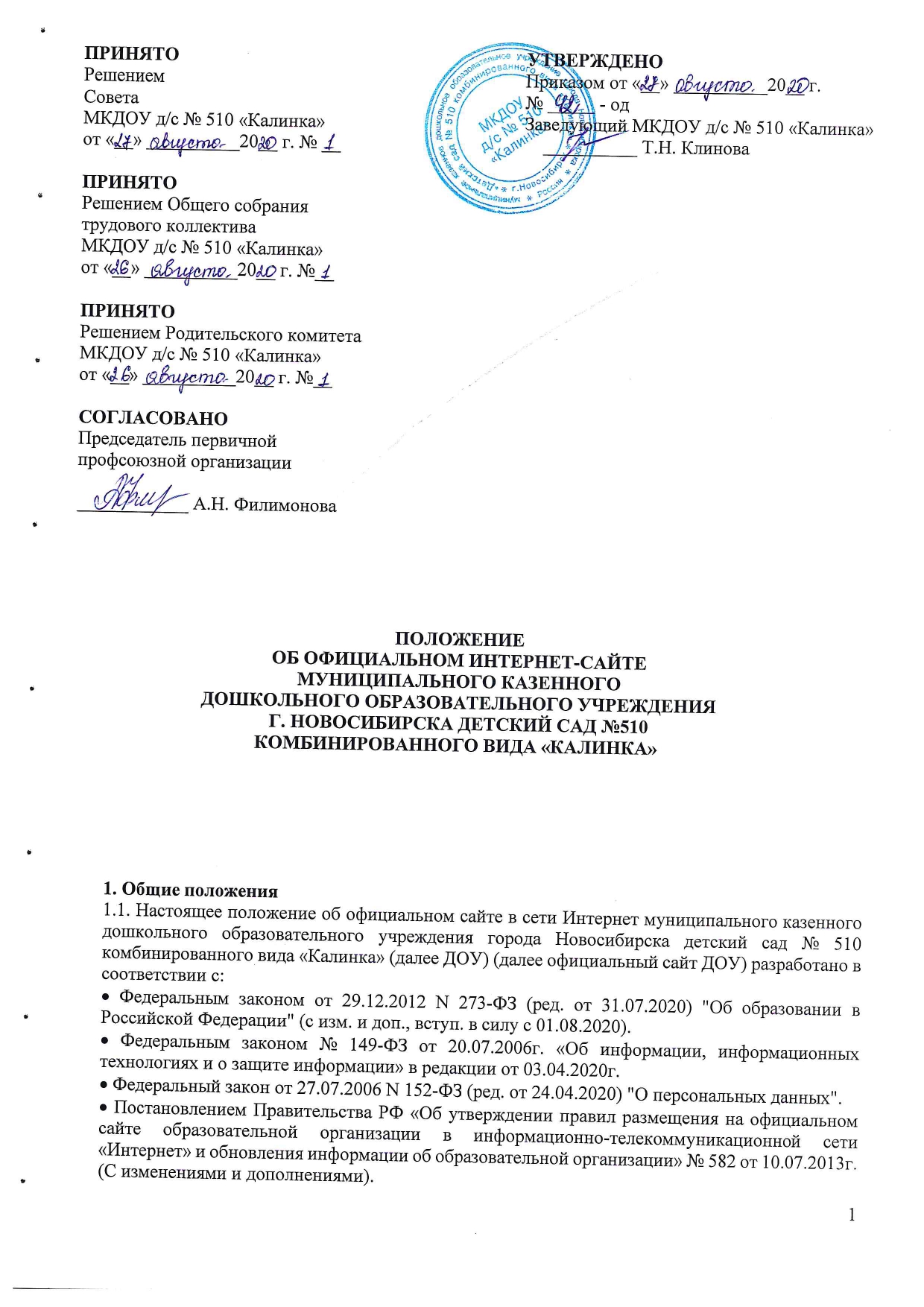  Уставом ДОУ.1.2. Данное Положение об официальном сайте ДОУ определяет основные понятия, цели, задачи и размещение сайта детского сада в сети Интернет, устанавливает информационную структуру, регламентирует порядок размещения и обновления информации на официальном сайте, финансирование и материально-техническое обеспечение его функционирования, а также ответственных лиц и ответственность за обеспечение функционирования. 1.3. Деятельность по ведению официального сайта ДОУ в сети Интернет осуществляется на основании следующих нормативно-регламентирующих документов:  Конституция Российской Федерации;  Гражданский кодекс Российской Федерации;  Конвенция ООН о правах ребенка;  Конвенция ООН о правах инвалидов;  Федеральный закон от 29.12.2012 N 273-ФЗ (ред. от 31.07.2020) "Об образовании в   Российской Федерации" (с изм. и доп., вступ. в силу с 01.08.2020);  Федеральный закон № 2124-1 от 27.12.1991Г. «О средствах массовой информации» с изменениями от 01.03.2020;  Федеральный закон от 13.03.2006 N 38-ФЗ (ред. от 13.07.2020) "О рекламе"; Федеральный закон № 149-ФЗ от 20.07.2006 «Об информации, информационных технологиях и о защите информации» с изменениями от 03.04.2020;  Федеральный закон от 27.07.2006 N 152-ФЗ (ред. от 24.04.2020) "О персональных данных";  Постановление Правительства РФ от 10.07.2013 N 582 (ред. от 11.07.2020) "Об утверждении Правил размещения на официальном сайте образовательной организации в информационно-телекоммуникационной сети "Интернет" и обновления информации об образовательной организации";  Указы Президента и решения Правительства Российской Федерации, органов Управления         образованием по вопросам образования и воспитания детей;  Устав дошкольного образовательного учреждения;  Положение о сайте дошкольного образовательного учреждения;  Локальные правовые акты ДОУ, в том числе приказы и распоряжения заведующего дошкольным образовательным учреждением. 1.4. Настоящее Положение о официальном сайте ДОУ определяет порядок размещения и обновления информации на официальном сайте дошкольного образовательного учреждения, за исключением сведений, составляющих государственную и иную охраняемую законом тайну, в целях обеспечения открытости и доступности указанной информации. 1.5. Официальный сайт дошкольного образовательного учреждения является электронным общедоступным информационным ресурсом, размещённым в глобальной сети Интернет. Пользователем сайта может быть любое лицо, имеющее технические возможности выхода в сеть Интернет. 1.6. Официальный сайт дошкольного образовательного учреждения содержит материалы, не противоречащие законодательству Российской Федерации. 1.7. Ответственность за содержание информации, представленной на официальном сайте, несёт заведующий дошкольным образовательным учреждением. 1.8. Согласно настоящему Положению, официальный сайт ДОУ является публичным органом информации дошкольного образовательного учреждения, доступ к которому открыт всем желающим. Создание и поддержка сайта являются предметом деятельности по информатизации детского сада и повышения информационной культуры и информационно-коммуникационной компетенции участников воспитательно-образовательного процесса. 1.9. Официальный сайт объединяет процесс сбора, обработки, оформления, публикации информации с процессом интерактивной коммуникации. На сайте представляется актуальный результат деятельности дошкольного образовательного учреждения. 1.10. Права на все информационные материалы, размещённые на официальном сайте, принадлежат дошкольному образовательному учреждению, кроме случаев, оговоренных в соглашениях с авторами работ.1.11.  Целями создания сайта ДОУ являются:- обеспечение открытости деятельности Учреждения;- реализация прав граждан на доступ к открытой информации при соблюдении норм профессиональной этики педагогической деятельности и норм информационной безопасности;- реализация принципов единства культурного и образовательного пространства, демократического государственно-общественного управления ДОУ;- информирование общественности о развитии и результатах уставной деятельности ДОУ, поступлении и расходовании материальных и финансовых средств;- защита прав и интересов участников образовательного процесса.1.12. Настоящее Положение регулирует порядок разработки, размещения сайта ДОУ в сети Интернет, регламент его обновления, а также разграничение прав доступа пользователей к ресурсам сайта.1.13. Настоящее Положение принимается Общим собранием трудового коллектива ДОУ и утверждается заведующей дошкольного образовательного учреждения.1.14. Настоящее Положение является локальным нормативным актом, регламентирующим деятельность ДОУ.2. Основные понятия 2.1. Официальный сайт (веб-сайт) ДОУ - совокупность логически связанных между собой web страниц, создаваемых дошкольным образовательным учреждением с целью обеспечения открытости деятельности в сети Интернет, созданных на основе действующего законодательства и локальных нормативно-правовых актов образовательной организации. 2.2. Веб-страница (англ. Web page) - документ или информационный ресурс сети Интернет, доступ к которому осуществляется с помощью веб-браузера. 2.3. Хостинг - услуга по предоставлению ресурсов для размещения информации (сайта) на сервере, постоянно находящемся в сети Интернет. 2.4. Модерация - осуществление контроля над соблюдением правил работы, нахождения на сайте, а также размещения на нем информационных материалов. 2.5. Контент – содержимое, информационное наполнение сайта.3. Цели и задачи официального сайта 3.1. Цели создания официального сайта ДОУ:  исполнение требований федерального и регионального законодательств в части информационной открытости деятельности дошкольного образовательного учреждения;  реализация прав профессионального сообщества и социума на доступ к открытой информации при соблюдении норм профессиональной этики и норм информационной безопасности;  реализация принципов единства культурного и образовательного информационного пространства;  защита прав и интересов всех участников образовательных отношений и отношений в сфере образования;  информационная открытость и публичная отчетность о деятельности органов управления дошкольной образовательной организации;  достижение высокого качества в работе с официальным сайтом, информационным порталом дошкольного образовательного учреждения.3.2. Задачи официального сайта ДОУ  информационное обеспечение оказания муниципальной услуги «Предоставление информации об организации дошкольного, общего и дополнительного образования» в электронном виде;  формирование целостного позитивного имиджа дошкольного образовательного учреждения; систематическое информирование участников воспитательно-образовательного процесса о качестве образовательных услуг в дошкольном образовательном учреждении;  презентация достижений воспитанников и педагогического коллектива детского сада, его особенностей, истории развития, реализуемых образовательных программах;  создание условий для взаимодействия участников воспитательно-образовательного процесса, социальных партнёров дошкольного образовательного учреждения;  осуществление обмена педагогическим опытом;  повышение эффективности образовательной деятельности педагогических работников и родителей (законных представителей) воспитанников ДОУ в форме дистанционного обучения;  стимулирование творческой активности педагогов и родителей (законных представителей) воспитанников дошкольного образовательного учреждения.4. Размещение официального сайта 4.1. ДОУ имеет право разместить официальный сайт на бесплатном или платном хостинге, а также на площадке Дата-центра для размещения сайтов образовательных организаций (при наличии возможности) с учетом требований законодательства Российской Федерации. 4.2. При выборе хостинговой площадки для размещения сайта необходимо учитывать наличие технической поддержки, возможности резервного копирования данных (бекапа), конструктора сайта, отсутствие коммерческой рекламы и ресурсов, несовместимых с целями обучения и воспитания. 4.3. Серверы, на которых размещен сайт дошкольного образовательного учреждения, должны находиться в Российской Федерации. 4.4. Официальный сайт дошкольного образовательного учреждения размещается по адресу: https:// https://ds510nsk.edusite.ru с обязательным предоставлением информации об адресе органу Управления образованием. 4.5. При создании официального сайта ДОУ или смене его адреса дошкольное образовательное учреждение обязано в течение 10 дней сообщить официальным письмом адрес сайта в информационный отдел Управления образования.5. Информационная структура официального сайта ДОУ 5.1. Структура официального сайта формируется в соответствии с деятельностью всех структурных подразделений дошкольного образовательного учреждения, педагогических работников, воспитанников, родителей (законных представителей) воспитанников, деловых партнеров и прочих заинтересованных лиц. 5.2. Информационный ресурс сайта является открытым и общедоступным. Информация на официальном сайте размещается на русском языке общеупотребительными словами, понятными широкой аудитории.5.3. Официальный сайт ДОУ является структурным компонентом единого информационного образовательного пространства региона, связанными гиперссылками с другими информационными ресурсами образовательного пространства региона. Ссылка на официальный сайт Министерства просвещения Российской Федерации обязательна. 5.4. При создании официального сайта необходимо предусмотреть создание и ведение версии сайта для слабовидящих пользователей, а также защиту от спама. 5.5. на официальном сайте ДОУ не допускается размещение:  противоправной информации;   информации, не имеющей отношения к деятельности дошкольного образовательного учреждения, образованию и воспитанию детей;  информации, нарушающей авторское право;  информации, содержащей ненормативную лексику;  материалов, унижающих честь, достоинство и деловую репутацию физических и юридических лиц;  материалов, содержащих государственную, коммерческую или иную, специально охраняемую тайну;  информационных материалов, которые содержат призывы к насилию и насильственному изменению основ конституционного строя;  информационных материалов, разжигающих социальную, расовую, межнациональную и религиозную рознь, призывающих к насилию;  информационных материалов, которые содержат пропаганду наркомании, экстремистских религиозных и политических идей;  материалов, запрещенных к опубликованию и свободному распространению в соответствии с действующим законодательством Российской Федерации;  информации, противоречащей профессиональной этике в педагогической деятельности;  ссылок на ресурсы сети Интернет по содержанию несовместимые с целями обучения и воспитания. 5.6. Информационная структура официального сайта дошкольного образовательного учреждения определяется в соответствии с задачами реализации государственной политики в сфере образования. 5.7. Доступ к разделам сайта осуществляется с главной (основной) страницы сайта, а также из основного навигационного меню официального сайта дошкольного образовательного учреждения. 5.8. Согласно Федеральному закону № 273-ФЗ от 29.12.2012 «Об образовании в Российской Федерации» (с изменениями и дополнениями) на официальном сайте дошкольного образовательного учреждения в сети «Интернет» подлежит размещению следующая информация: 5.8.1. Основные сведения о ДОУ:  информация о дате и истории создания ДОУ, об Учредителе, о месте нахождения, режиме, графике работы, контактных телефонах и об адресах электронной почты, в том числе для учредителей - юридических лиц. 5.8.2. Информация о руководстве и педагогическом составе:  фамилия, имя, отчество заведующего дошкольным образовательным учреждением, должность, контактные телефоны, контактный адрес электронной почты;  фамилия, имя, отчество заместителей заведующего детским садом, должности, контактные телефоны, контактные адреса электронной почты;  о персональном составе педагогических работников (фамилия, имя, отчество, занимаемая должность, уровень образования, квалификация, данные о повышении квалификации и профессиональной переподготовке, общий стаж работы, стаж работы по специальности), закрепленная группа воспитанников. 5.8.3. Правоустанавливающие документы ДОУ:  копии документов, подтверждающих право собственности или иное законное основание пользования зданий, строений, сооружений, помещений и территорий, используемых для осуществления воспитательно-образовательного процесса;  копии документов, содержащих сведения об условиях питания;  Устав дошкольного образовательного учреждения (копия);  лицензия на осуществление образовательной деятельности с приложениями (копия);  копии лицензии организации, с которой ДОУ заключила договор на оказание медицинских услуг (для медицинского обслуживания);  план финансово-хозяйственной деятельности, утвержденный в установленном законодательством Российской Федерации порядке (копия);  Программа развития дошкольного образовательного учреждения;  локальные нормативные акты, предусмотренные частью 2 статьи 30 Федерального закона «Об образовании в Российской Федерации» (копии);  Правила внутреннего распорядка для обучающихся, Правила внутреннего трудового распорядка и Коллективный договор (копия);  отчет о результатах самообследования дошкольного образовательного учреждения;  публичный доклад заведующего дошкольным образовательным учреждением;  предписания органов, осуществляющих государственный контроль (надзор) в сфере образования, отчеты об исполнении таких предписаний. 5.8.4. Информация об образовательной деятельности:  о формах обучения;  о нормативных сроках обучения;  об описании образовательной программы с приложением ее копии;  об учебном плане с приложением его копии;  об аннотации к рабочим программам;  о календарном учебном графике с приложением его копии;  о методических и об иных документах, разработанных ДОУ для обеспечения образовательного процесса;  о реализуемых образовательных программах с указанием дисциплин, курсов, предусмотренных соответствующей образовательной программой;  о численности воспитанников по реализуемым образовательным программам за счет бюджетных ассигнований федерального бюджета, бюджетов субъектов Российской Федерации, местных бюджетов и по договорам об образовании за счет средств физических и (или) юридических лиц;  о языках, на которых осуществляется обучение и воспитание в дошкольном образовательном учреждении. 5.8.5. Информация о языках обучения:  язык (языки) образования;  локальные нормативные акты, определяющие язык или языки образования. 5.8.6. Информация о материально-техническом обеспечении и оснащенности воспитательно-образовательного процесса:  о материально-техническом обеспечении дошкольного образовательного учреждения, в том числе сведения о наличии оборудованных групповых и игровых комнат, спален, кабинетов для занятий, музыкального и спортивного залов, средств обучения и воспитания;  об условиях питания и охраны здоровья воспитанников детского сада;  о доступе к информационным системам и информационно-телекоммуникационным сетям;  об электронных образовательных ресурсах, к которым обеспечивается доступ воспитанников, родителей (законных представителей). 5.8.7. Информация о финансово-хозяйственной деятельности ДОУ:  об объеме образовательной деятельности, финансовое обеспечение которой осуществляется за счет бюджетных ассигнований федерального бюджета, бюджетов субъектов Российской Федерации, местных бюджетов, по договорам об образовании за счет средств физических и (или) юридических лиц;  ежегодный отчет о поступлении и расходовании финансовых и материальных средств. 5.8.8. Информация о коллегиальных органах управления ДОУ:  о наличии и составе органов коллегиального управления дошкольным образовательным учреждением, органа общественного-государственного управления ДОУ (Управляющий совет), их компетенции, полномочиях, составе, графике проведения заседаний, контактной информации;  о сроках и повестке заседаний Педагогического совета, Совета трудового коллектива, Совета ДОУ, Родительского комитета и других коллегиальных органов дошкольного образовательного учреждения, а также информации о решениях, принятых по итогам проведения указанных мероприятий. 5.8.9. Информация о материальной поддержке и платных образовательных услугах:  наличие льгот родителям (законным представителям) обучающихся по оплате за детский сад; 5.8.10. Дополнительно на сайте указывают сведения:  об организации дополнительной образовательной деятельности воспитанников (кружки, секции, студии);  о воспитательных и культурно-массовых мероприятиях, экскурсиях, походах и т.д., а также отчеты по итогам проведения таких мероприятий;  перечень услуг, оказываемых детским садом гражданам бесплатно в рамках реализации образовательных программ в соответствии с Федеральным государственным образовательным стандартом дошкольного образования (ФГОС ДО);  о сроках, местах и условиях проведения конкурсных мероприятий для детей, а также информация о результатах участия обучающихся дошкольного образовательного учреждения в данных мероприятиях;  о проведении в дошкольном образовательном учреждении праздничных мероприятий;  телефоны, адреса (в том числе в сети Интернет) регионального представителя Уполномоченного по правам детей, Региональной общественной палаты, региональной и муниципальной службы социальной защиты, службы психологической поддержки детей и их родителей (законных представителей) и т.д. 5.8.11. Информация о вакантных местах:  количество вакантных мест для приема (перевода) обучающихся дошкольного образовательного учреждения;  количество и перечень вакансий требуемых профессий работников. 5.9. При размещении информации на сайте дошкольное образовательное учреждение должно соблюдать Федеральный закон от 27.07.2006 N 152-ФЗ (ред. от 24.04.2020) "О персональных данных". 5.10. ДОУ должно размещать на своем официальном сайте новости с периодичностью не реже 1 раза в неделю, организовать формы обратной связи с посетителями сайта, может размещать приказы, положения, фотографии с мероприятий, материалы об инновационной деятельности педагогического коллектива, опыте работы педагогов и публиковать другую информацию, относящуюся к деятельности организации и системы образования. 5.11. В структуру официального сайта ДОУ допускается размещение иной общественно-значимой для всех участников образовательных отношений, деловых партнеров и других заинтересованных лиц информации в соответствии с уставной деятельностью дошкольного образовательного учреждения. 5.12. В текстовой информации сайта не должно быть грамматических и орфографических ошибок. Используемые для иллюстрации изображения должны корректно отображаться на страницах сайта. При оформлении всех страниц сайта следует придерживаться единого стиля. 5.13. Информационная структура официального сайта ДОУ должна соответствовать требованиям Положения, обязательно содержать карту сайта с перечнем ссылок на его разделы, который отображает иерархию и структуру сайта дошкольного образовательного учреждения. 5.14. Файлы документов представляются на официальном сайте в форматах Portable Document Files (.pdf), Microsoft Word / Microsoft Excel (.doc, .docx, .xls, .xlsx), Open Document Files (.odt, .ods). 5.15. Все файлы, ссылки на которые размещены на страницах соответствующего раздела, должны удовлетворять следующим условиям:  максимальный размер размещаемого файла не должен превышать 10 Мбайт;  если размер файла превышает максимальное значение, он должен быть разделен на несколько частей (файлов), размер которых не должен превышать максимальное значение размера файла;  отсканированный текст в электронной копии документа должен быть читаемым. 5.16. На сайте ДОУ размещаются ссылки на:  официальный сайт Минпросвещения России - https://edu.gov.ru/;  федеральный портал "Российское образование" - http://www.edu.ru. 5.17. На официальном сайте ДОУ размещается Всероссийский бесплатный анонимный телефон доверия для детей, подростков и их родителей: 88002000122, рекомендуется размещение ссылок на образовательный сайт детских проектов ДОУ http://obuchonok.ru/, а также на сайт документации для ДОУ http://ohrana-tryda.com/. 5.18. Размещение информации рекламно-коммерческого характера допускается только по согласованию с заведующим дошкольным образовательным учреждением. Условия размещения такой информации регламентируются Федеральным законом от 13.03.2006 N 38-ФЗ (ред. от 13.07.2020) "О рекламе", и специальными договорами.6. Редколлегия официального сайта 6.1. Для обеспечения оформления и функционирования официального сайта создается редколлегия, в состав которой входят лица, назначенные приказом заведующего дошкольным образовательным учреждением. 6.2. Обязанности сотрудника, ответственного за функционирование сайта, включают организацию всех видов работ, обеспечивающих работоспособность сайта дошкольного образовательного учреждения. 6.3. Членам редколлегии официального сайта ДОУ вменяются следующие обязанности:  обеспечение взаимодействия сайта дошкольного образовательного учреждения с внешними информационно-телекоммуникационными сетями, с глобальной сетью Интернет;  проведение организационно-технических мероприятий по защите информации официального сайта ДОУ от несанкционированного доступа;  инсталляцию программного обеспечения, необходимого для поддержания функционирования сайта дошкольного образовательного учреждения в случае аварийной ситуации;  ведение архива информационных материалов и программного обеспечения, необходимого для восстановления и инсталляции сайта детского сада;  регулярное резервное копирование данных и настроек сайта дошкольного образовательного учреждения;  разграничение прав доступа к ресурсам сайта дошкольного образовательного учреждения и прав на изменение информации. 6.4. Сотрудники, ответственные за работу с сайтом, выполняют сбор, обработку и размещение информации на официальном сайте ДОУ в строгом соответствии с настоящим Положением и согласно действующему законодательству Российской Федерации по работе с информационными ресурсами сети Интернет.7. Порядок размещения и обновления информации на сайте ДОУ  7.1. Администрация дошкольного образовательного учреждения обеспечивает координацию работ по информационному наполнению и обновлению официального сайта. 7.2. ДОУ самостоятельно обеспечивает:  постоянную поддержку официального сайта в работоспособном состоянии;  взаимодействие с внешними информационно-телекоммуникационными сетями и сетью Интернет;  разграничение доступа работников дошкольного образовательного учреждения и пользователей к ресурсам сайта и правам на изменение информации;  размещение материалов на официальном сайте;  соблюдение авторских прав при использовании программного обеспечения, применяемого при создании и функционировании официального сайта дошкольного образовательного учреждения. 7.3. Содержание официального сайта дошкольного образовательного учреждения формируется на основе информации, предоставляемой участниками образовательных отношений. 7.4. При изменении Устава дошкольного образовательного учреждения, локальных нормативных актов и распорядительных документов, образовательных программ обновление соответствующих разделов официального сайта детского сада проводится не позднее 10 рабочих дней после их изменения. 7.5. Технологические и программные средства, используемые для функционирования официального сайта, должны обеспечивать:  доступ к размещенной на официальном сайте ДОУ информации без использования программного обеспечения, установка которого на технические средства пользователя информации требует заключения лицензионного или иного соглашения с правообладателем программного обеспечения, предусматривающего взимание с пользователя информации платы;  защиту информации от уничтожения, модификации и блокирования доступа к ней, а также иных неправомерных действий в отношении нее;  возможность копирования информации на резервный носитель, обеспечивающий ее восстановление;  защиту от копирования авторских материалов. 7.6. График проведения регламентных технических работ на сайте, должен согласовываться с заведующим дошкольной образовательной организацией и не должен превышать 72 часов. 7.7. Информация на официальном сайте дошкольного образовательного учреждения размещается на русском языке. 7.8. Информация размещается на официальном сайте в текстовой и (или) табличной формах, а также в форме копий документов в соответствии с требованиями к структуре официального сайта и формату представления информации, установленными Федеральной службой по надзору в сфере образования и науки. 7.9. При размещении информации на официальном сайте дошкольного образовательного учреждения и ее обновлении обеспечивается соблюдение требований законодательства Российской Федерации о персональных данных.8. Финансирование и материально-техническое обеспечение функционирования официального сайта 8.1. Работы по обеспечению создания и функционирования официального сайта ДОУ производятся за счёт различных источников финансовых средств дошкольного образовательного учреждения, не противоречащих законодательству Российской Федерации: за счёт внебюджетных средств;  за счёт бюджетных средств, т.к. наличие и функционирование в сети Интернет официального сайта ДОУ является компетенцией дошкольного образовательного учреждения; за счёт средств целевой субсидии, полученной от органа исполнительной власти регионального образования. 8.2. Оплата работы ответственных лиц, по обеспечению функционирования официального сайта ДОУ, из числа участников образовательных отношений, производится на основании Положения о порядке и распределении стимулирующей части фонда оплаты труда работникам детского сада. 8.3. Оплата работы третьего лица по обеспечению функционирования сайта дошкольного образовательного учреждения производится на основании Договора, заключенного в письменной форме.9. Ответственность за обеспечение функционирования сайта ДОУ 9.1. Ответственность за обеспечение функционирования сайта возлагается на заведующего дошкольным образовательным учреждением. 9.2. Обязанности лиц, обеспечивающих функционирование официального сайта ДОУ, определяются, исходя из технических возможностей, по выбору заведующего и возлагаются:  только на лиц из числа участников образовательного процесса, назначенных приказом заведующего дошкольным образовательным учреждением;  только на третье лицо по письменному Договору с дошкольным образовательным учреждением;  делится между лицами из числа участников образовательного процесса и третьим лицом по письменному Договору с дошкольным образовательным учреждением. 9.3. При возложении обязанностей на лиц - участников образовательного процесса, назначенных приказом заведующего, вменяются следующие обязанности:  обеспечение взаимодействия с третьими лицами на основании Договора и обеспечение постоянного контроля функционирования сайта дошкольного образовательного учреждения;  своевременное и достоверное предоставление информации третьему лицу для обновления подразделов официального сайта;  предоставление информации о достижениях и новостях в ДОУ не реже 1 раза в две недели. 9.4. При разделении обязанностей по обеспечению функционирования сайта между участниками образовательного процесса и третьим лицом, обязанности на первых прописываются в приказе заведующего детским садом, вторых - в Договоре дошкольного образовательного учреждения с третьим лицом. 9.5. Иные, необходимые или не учтенные настоящим Положением о сайте детского сайта обязанности, могут быть прописаны в приказе заведующего дошкольным образовательным учреждением или определены техническим заданием Договора ДОУ с третьим лицом. 9.6. Дисциплинарная и иная предусмотренная действующим законодательством Российской Федерации ответственность за качество, своевременность и достоверность информационных материалов возлагается на ответственных лиц. 9.7. Порядок привлечения к ответственности лиц, обеспечивающих создание и функционирование официального сайта дошкольного образовательного учреждения, устанавливается действующим законодательством Российской Федерации. 9.8. Лица, ответственные за функционирование официального сайта, несут ответственность:  за отсутствие на официальном сайте ДОУ информации, предусмотренной разделом 5 настоящего Положения;  за нарушение сроков обновления информации на официальном сайте дошкольного образовательного учреждения;  за размещение на сайте дошкольного образовательного учреждения информации, не соответствующей действительности. 9.9. Лицам, ответственным за функционирование сайта ДОУ, не допускается размещение на нем противоправной информации и информации, не имеющей отношения к деятельности ДОУ, образованию и воспитанию воспитанников, а также разжигающей межнациональную рознь, призывающей к насилию, не подлежащей свободному распространению в соответствии с законодательством Российской Федерации.10. Заключительные положения 10.1. Настоящее Положение о сайте является локальным нормативным актом ДОУ, принимается на Педагогическом совете и утверждается (либо вводится в действие) приказом заведующего дошкольным образовательным учреждением. 10.2. Все изменения и дополнения, вносимые в настоящее Положение, оформляются в письменной форме в соответствии действующим законодательством Российской Федерации. 10.3. Положение принимается на неопределенный срок. Изменения и дополнения к Положению принимаются в порядке, предусмотренном п.10.1 настоящего Положения. 10.4. После принятия Положения (или изменений и дополнений отдельных пунктов и разделов) в новой редакции предыдущая редакция автоматически утрачивает силу. 10.5. С момента принятия данного Положения ранее действующее Положение автоматически утрачивает силу.